Chapter: 10 (Halo alkanes and Haloarene)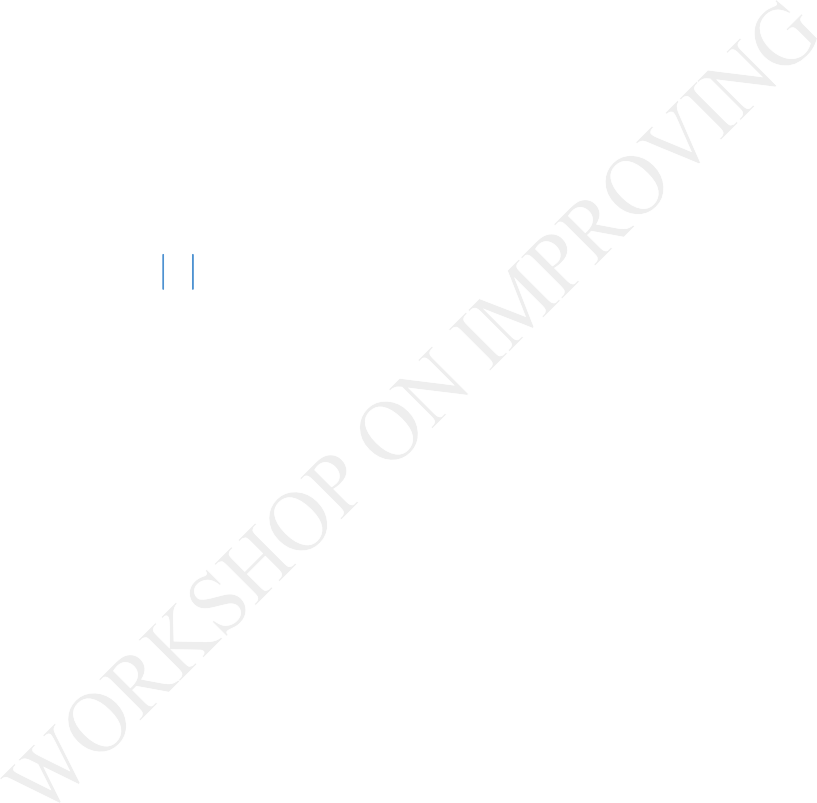 One Mark Questions:Give IUPAC name of the following organic compound:CH3-CH=C- CH-CH3CH3 BrWrite the structural formulae of 4-Chloropent-2-ene.Q3.Arrange the following halides in order of increasing SN2 reactivity CH3Cl,CH3Br,CH3CH2Cl, (CH3)2CHClQ5.What is the order of reactivity of different alkyl halides in nucleophilic substitution reaction? Q4.An alkyl halide C4H9Cl is optically active. What is its structure?Q7.Which type of solvents aregenerally used to carry out SN1 reaction? Q8.Identify the chiral and achiral molecules in following pair of compounds? A:CH3CHCH2CH3	B :CH3CH2CH2CH2Br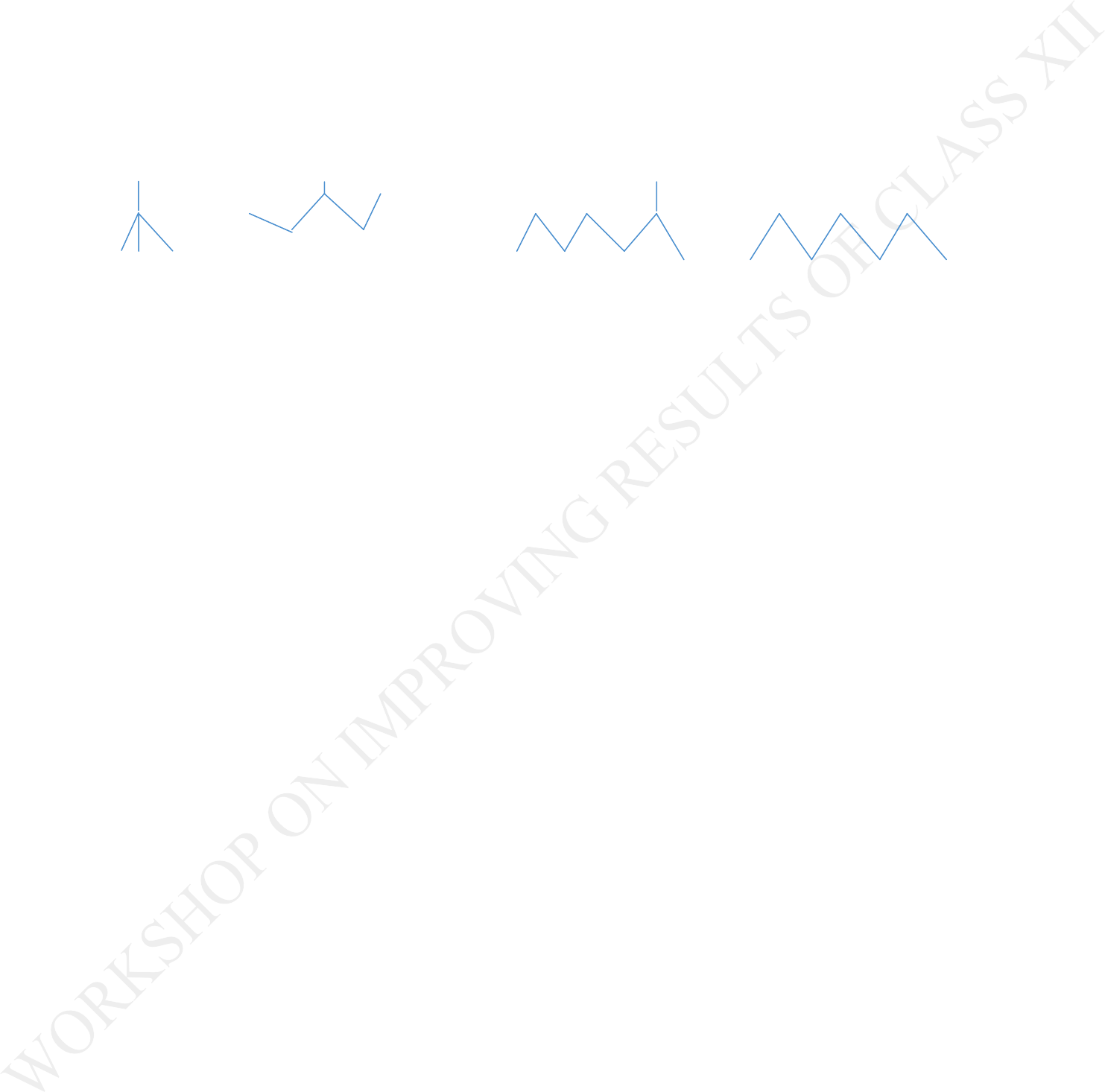 Q9.Give two uses of iodoform (CHI3)?Q10.Write a chemical reaction in which iodide ion displaces diazonium group from a diazonium salt? Q11.How you will convert 2-Bromopropane to 1-bromopropane?Q12.In following pairs of halogen compound which compound undergoes faster SN1 reaction?Cl	Cl iii)	Cl	iv)ii)	B)Q13.How you will convert aniline into cholobenzene?	Cl Q14.Name the iodine containing hormone, the deficiency of which causes goiter?Q15.Name the synthetic halogen compound which is used in treatment of malaria? Q16.Which isomer of C4H9Br will have lowest boiling point?Q17.Write the IUPAC name of DDT?Q18.Why sulphuric acid is not used during reaction of alcohol with KI? Q19.Out of CH3Br and CH3Cl which will have higher boiling point and why? Q20.Which one of following has highest dipole moment?(i)	CH2Cl2 (ii) CHCl3	(iii) CCl4Two marks questions:Q1.Define the following terms:Ambidient nucleophile (ii) Chirality Q2.Write short note on sandmeyer reaction? Q3.Write the structures of main products: (i).Chlorination of benzene in presence of UV light.(ii).Propene is treated with HBr in presence of benzoyl peroxide. Q4.Complete the following reactions: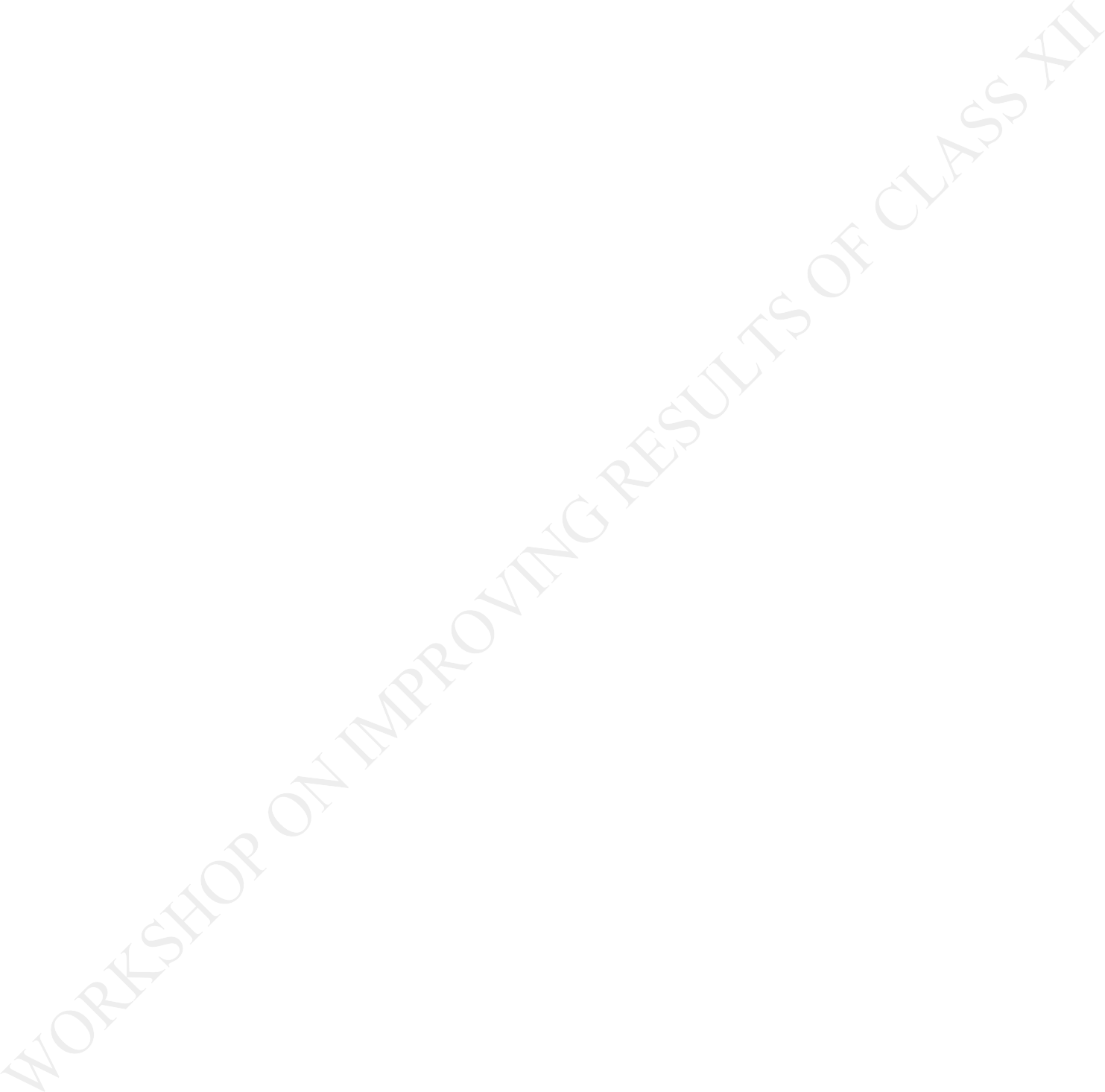 (i).C6H5N2Cl +KI	?CH2=CH2 +Br2	CCl4	?Q5.Explain why haloarenes are much less reactive than haloalkanes towards nucleophilic substitution reaction?Q6.Write short note on:(i).Wurtz reaction (ii).Wurtz-Fittig reaction. Q7.How you will convert:(i).Ethyl chloride into ethyl alcohol. (ii).Ethyl chloride to ethaneQ8.Alkyl halides are insoluble in water though they contain polar C-X bond? Q9.Give one test to distinguish between:(i).Chloroform and carbontetrachloride (ii).Methanol and ethanol.Q10.Write short note on :(i).Finkelstein reaction (ii).Hundsdiecker reactionThree Marks Questions:Explain why:(a).Dipole moment of cholorobenzene is lower than cyclohexyl chloride. (b).Grignard reagent should be prepared under anhydrous conditions? (c).Chloroform is stored in dark Brown bottles?Q2.What happens when: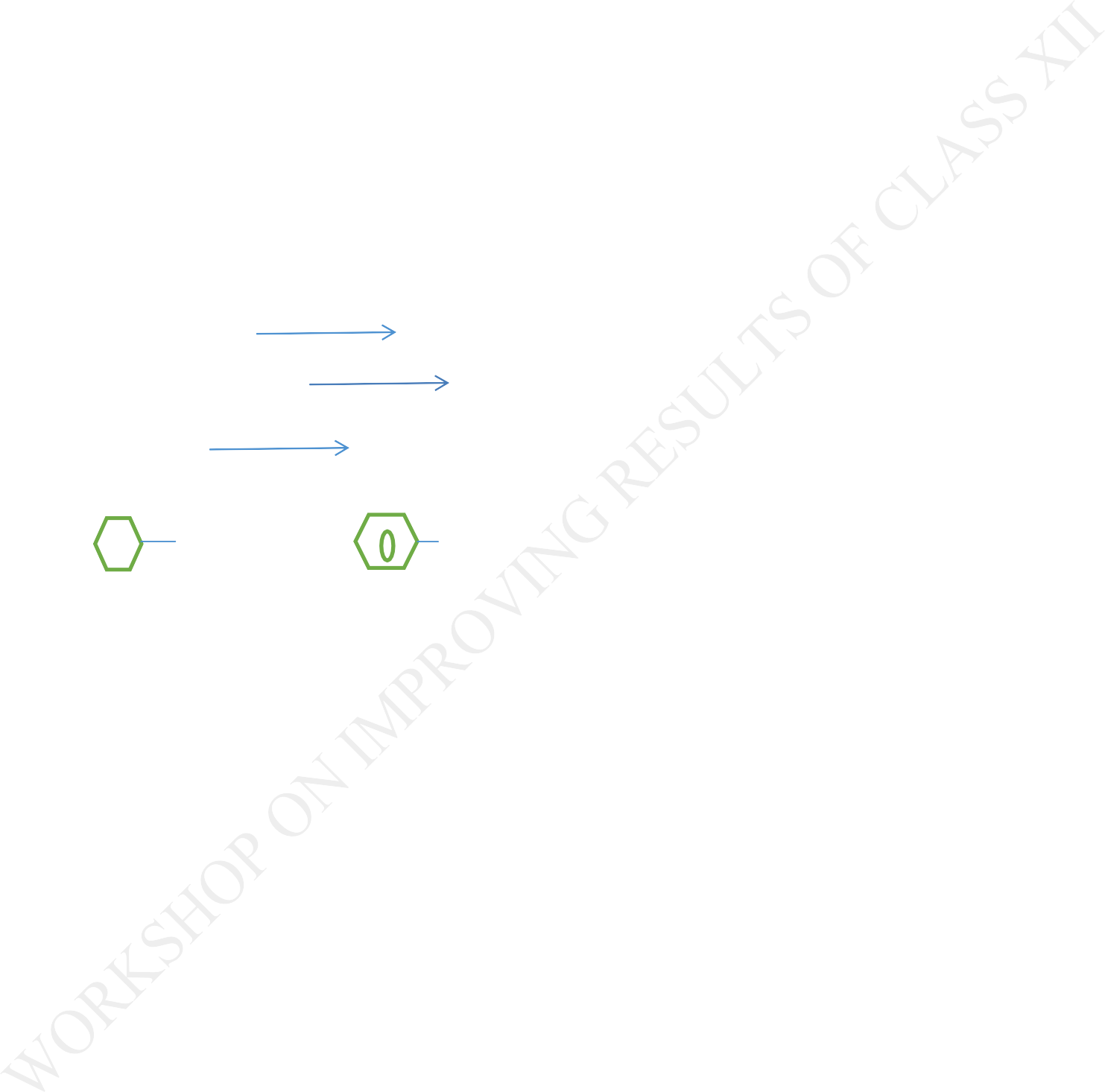 (a).Chloroform is heated with silver power. (b).Ethyl chloride treated with alcoholic KOH (c).Alcohol reacts with thionyl chloride?Q3.How you will conert:(a).Chlorobenzene into toluene (b).Chlorobenzene to phenol (c).Ethyl bromide to diethyl ether. Q4.Complete the following reactions:(a).CHCl3 +CH3COCH3	?(b).CH3CH2CH2Br +KOH(alc.)		? (c).CHCl3 +HNO3	Heat	?Q5.Give the chemical test to distinguish between following pair of compounds:            Cl and	          ClEthyl chloride and ethyl bromideChlorobenzene and benyl chlorideQ6.Give reasons:(i).Boiling point of alkyl bromide is higher than alkyl chloride. (ii).Alkyl halides are better solvents than aryl halides.(iii).Haloalkanesare used as solvent in industry are choloro compounds rather than bromo compounds. Q7.Answer the following:(i).What effect should the following resonance of vinyl chloride has on its dipole moment.CH2=CH-Cl -CH2—CH=Cl+(ii).Iodoform is obtained by the reactions of acetone with hypoiodite but not with iodide ion.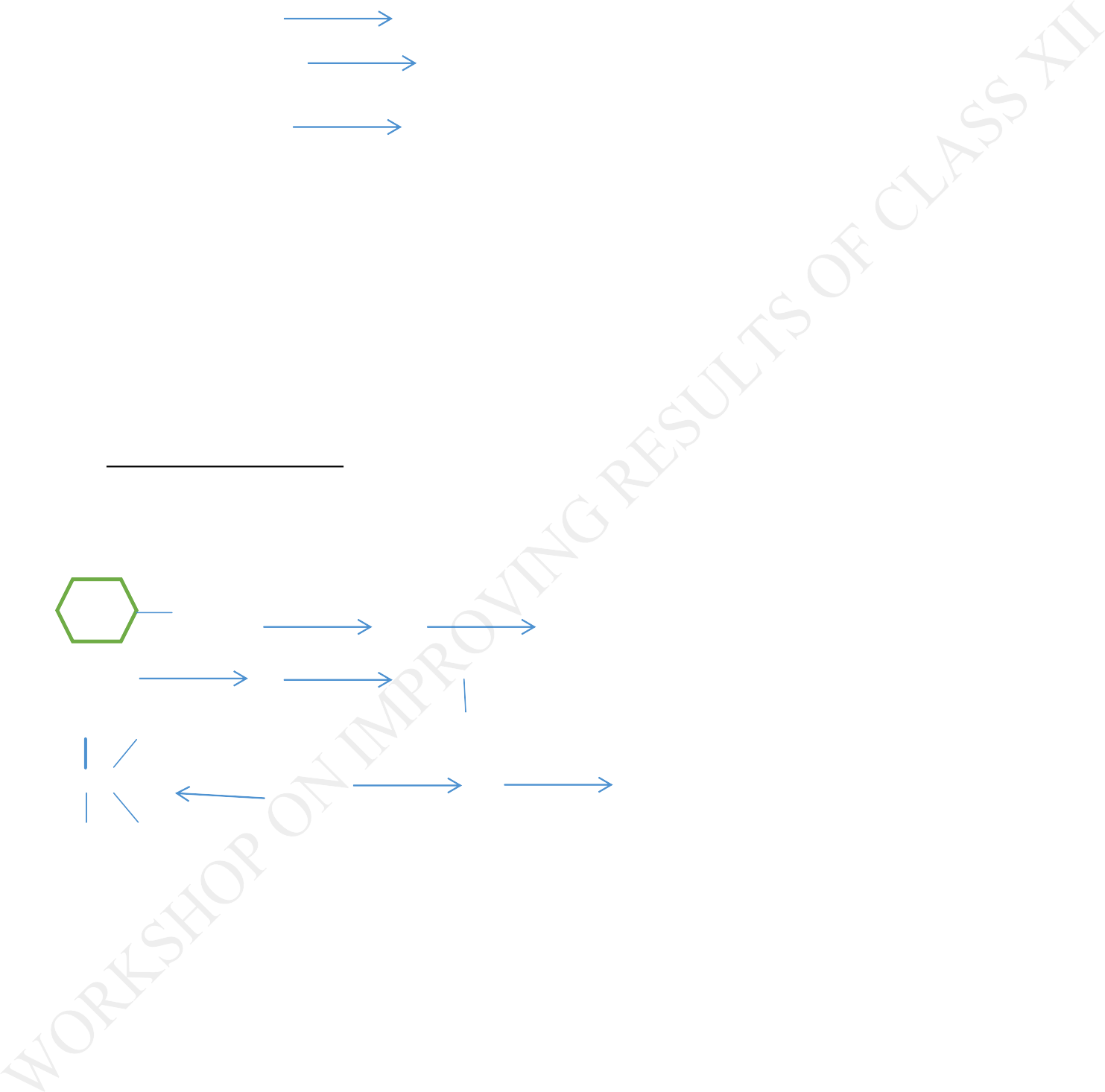 (iii).Vinyl chloride is hydrolysed more slowly than ethyl chloride.Q8.Write the structure of major organic product in each of following reactions: (i).CH3-CH2-CH2-Cl +NaI Acetone(ii).CH3-CH2-CH2OH +SOCl2(iii).CH3CH2CH=CH2 +HBr Peroxide Q9.Give uses of following:CCl4DDTCholoroformQ10.Distinguish between SN1 and SN2 reactions?Five Marks QuestionIdentify A,B,C,D,E,R,R’ in the following:Br +Mg	dry ether	A	H2O	BR-Br+Mg	dry ether	C	D2O	CH3CHCH3 CH3 CH3				DCH3-C-C-CH3	Na/ether R’-X	Mg	D	H2O	E CH3	CH3What happens when:(a).n-butyl chloride is treated with alcoholic KOH (b).Bromonenzene is teated with Mg in presence of dry ether (c).ethyl chloride is treated with aquous KOH(d).Ethyl bromide is Na in presence of dry ether. (e).Methyl chloride is treated with KCN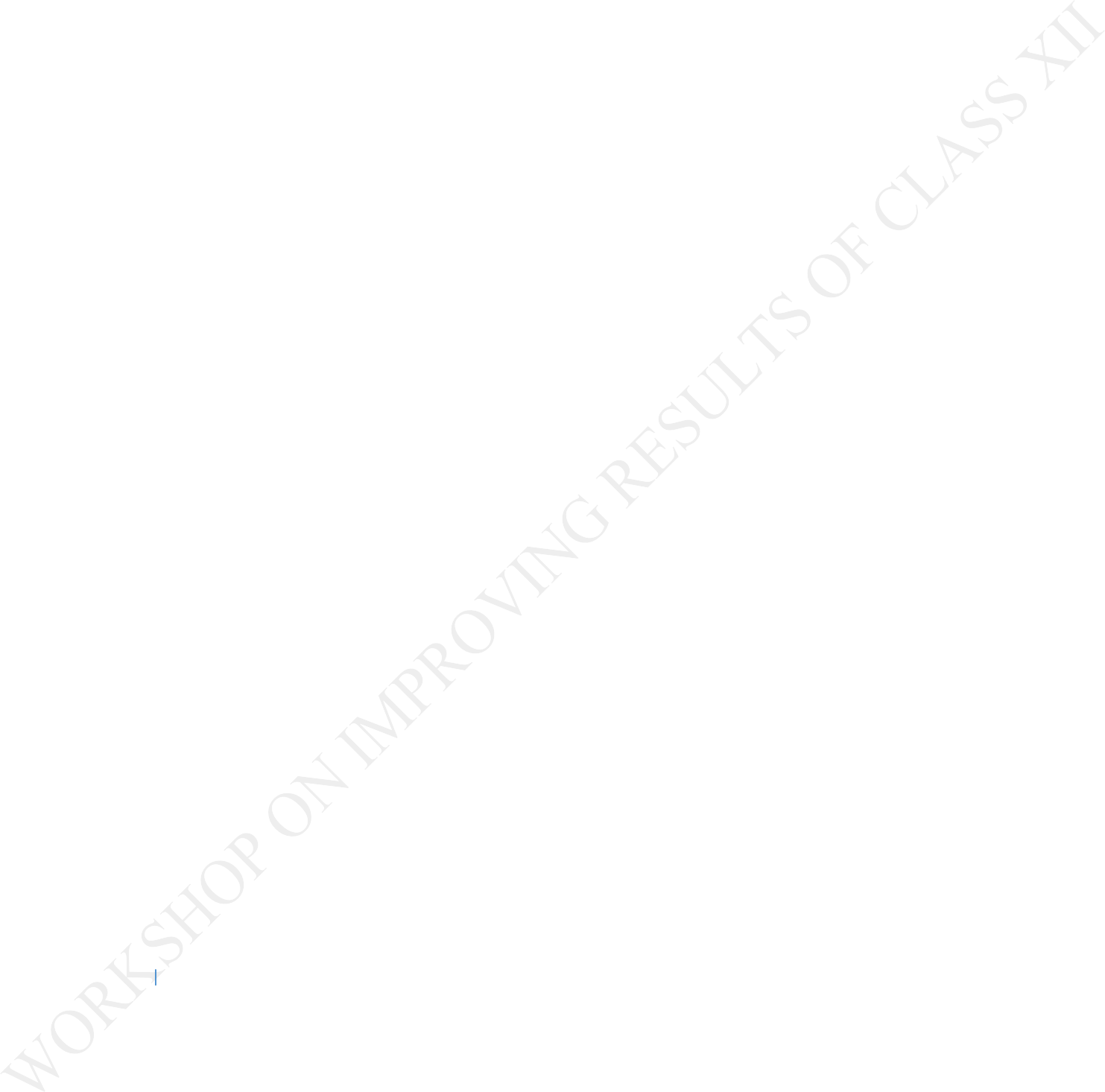 Q3.Primary alkyl halide A C4H9Br reacted with alcoholic KOH give compound B.Compound B is reacted with HBr to give C which ia an isomer of A.When A was reacted with Na metal it give a compound (D) C8H18 that was different than the compound when n-butyl bromide reacted with sodium .Give the strural formulae for A and write the equations for all the reactions?Q4.Write short note on:(i).Fittig reaction (ii).Friedal Craft Alkylation (iii).Friedal Craft Acylation (iv).Gatterman reaction (v).Carbylaaminereation Q5.Give reasons:(i).Benzyl chloride undergoes SN1 reactions faster than cyclohexy methyl chloride. (ii).p-Dichlorobenzene has higher melting point than ortho-dichlorobenzene.(iii).Out of chlorobenzene and choloromethane ,which is more reactive towards nucleophilic substitution reaction?Thionyl chloride is preffered for preparing alkyl chlorides from alcohols. (V).Iodide ion is a better nucleophile than bromide ion?Answer keyOne Mark Question: 1.Ans:4-Bromo-3-methylpent-2-ene. 2.Ans:CH3-CH=CH-CH2-CH3ClAns:( CH3)2CHCl<CH3CH2Cl,CH3Cl<CH3BrAns:	HCH3- C*-CH2-CH3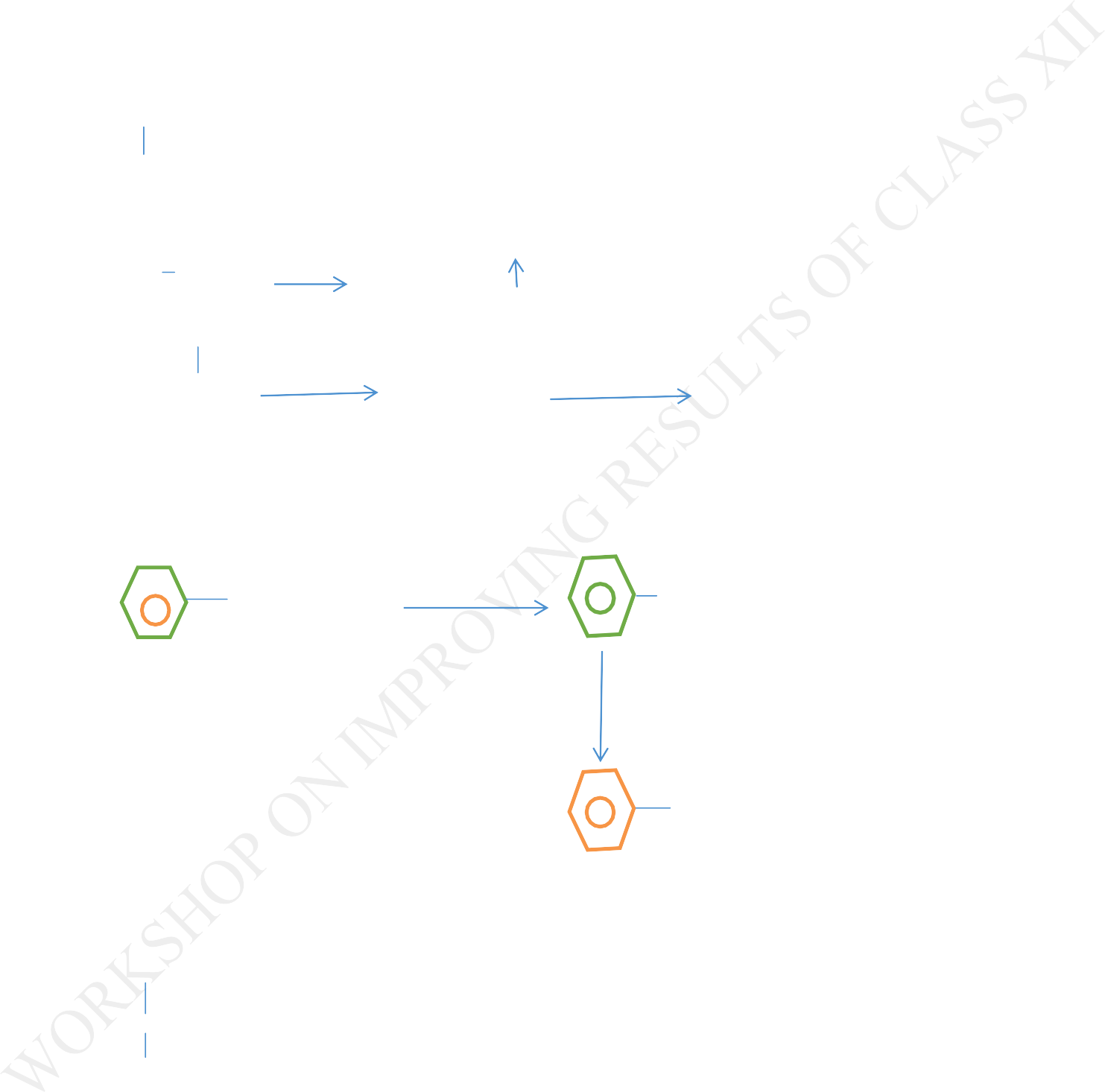 Cl 5.Ans.RI>RBr>RClAns:NoAns: Polar protic solvents. 8.Ans: CH3CHCH2CH3Br9.Ans: 1.As antiseptic	2.As photosensitizer in emulsion of AgBr to make photographic film. 10.Ans: C6H5-N+ Cl- +KI		C H I +KCl +NAns:	BrCH3-CH-CH3	(Alc.KOH)	CH3-CH=CH2HBr/Peroxide	CH3-CH2-CH2BrAns:A (i) B (iii) 13.Ans:NH2 +HNO2 +HCl NaNO2 +HCl	N2+Cl- +H20CuCl/HClCl +N214.Ans.Thyroxine 15.Ans:Chloroquine. 16.Ans:	CH3CH3-C-Br :tert-Butyl bromide CH317.Ans:2-(1,1-Dicholoro diphenyl)-1,1,1-tricholoroethane. 18.Ans:Because it first converts KI to HI and then oxidises it to I2.Ans:CH3Br.More the molecular mass, more the boiling point. 20.Ans:CH2Cl2Two marks questions:1.(i)Ans:The nucleophiles having two nucleophiliccentres.For example Cyanide group.-C	N	:C=N-ii).An object which is not superimposable on its mirror image is said to be chiral.The property of being chiral is known as chirality.2.Ans:NaNO2 +HCl 273-278K NaCl +HNO2-NH2 +HNO2 +HCl 273-278K	N2+Cl- +2H2OC6H5N2+Cl- CuCl/HCl	C6H5Cl+N23.Ans: i)	ClCl+3Cl2U.V.LightCl	ClCl	Clii).CH3-CH=CH2 +HBr Peroxide		CH3-CH2-CH2-Br 4.Ans : i) C6H5N2Cl +KI	C6H5I +KCl +N 2(g)(ii).CH2=CH2 +Br2 CCl4	CH2BrCH2BrAns:1.Due to resonace C-Cl bond aquires double bond charcter .ii.Inhaloarenes Carbon bearing halogen is sp2 hybirdised.So C-X bond is shorter and stronger.Ans.(i) RX +2Na +X-R	Dry Ether	R-R +2NaX(ii).R-X +2Na + X	Dry ether		R	+ 2NaX. 7.Ans (i).C2H5Cl +KOH (aq)		C2H5OH +KCl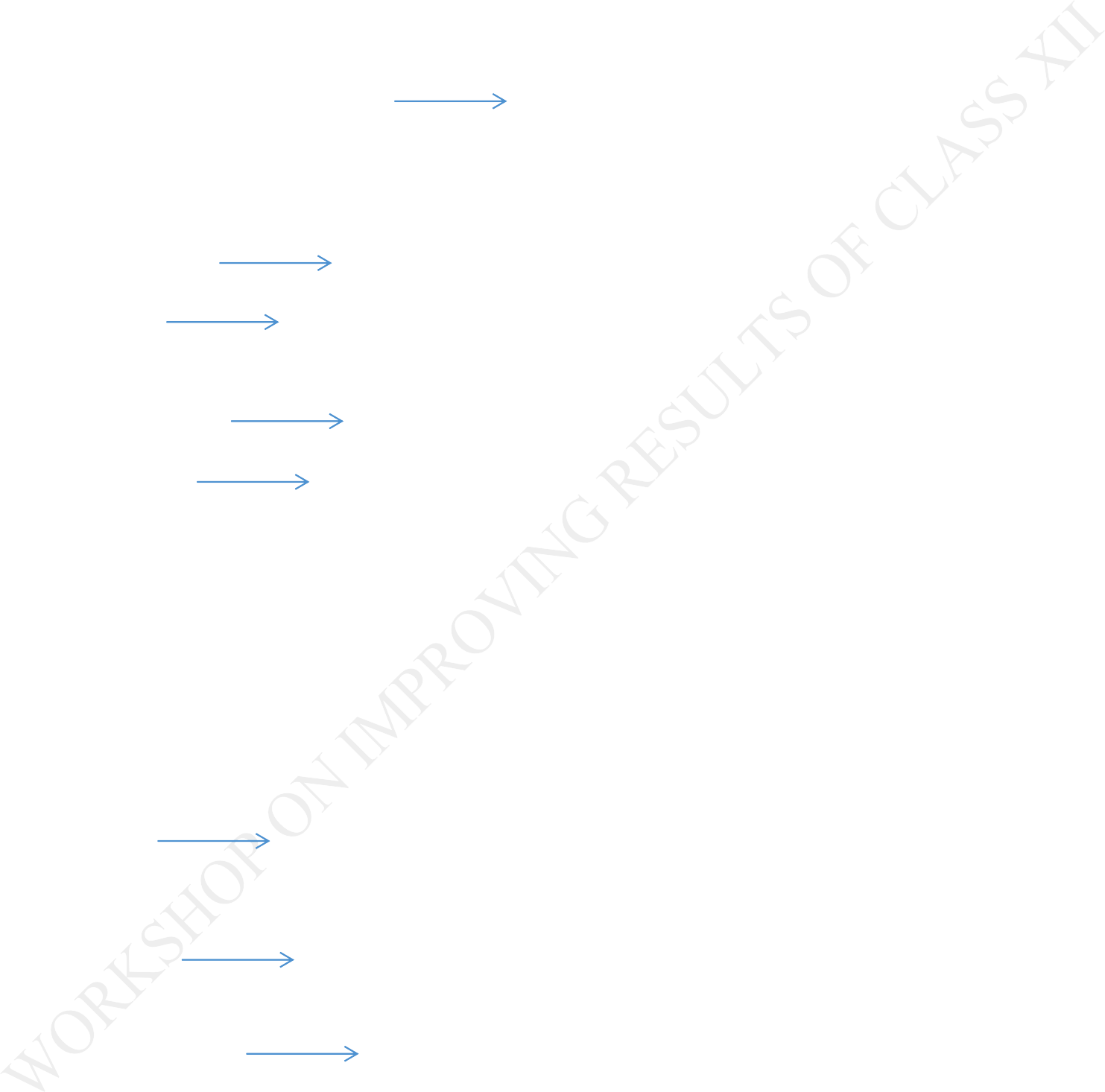 (ii).C2H5Cl +2[H] Zn-Cu/C2H5OH	C2H6 +HClAns:Because haloalkanes cannot form hydrogen bond with water molecules and at the same time they cannot break the hydrogen bonds present in water molecule.Ans: (a). Chloroform when heated with aniline and alc.KOH offensive smeel of isocyanide is produced.C6H5NH2 +CHCl3 +3KOH (alc.) heat	C6H5NC +3KCl +3H2O(b).By iodoform testIn case of methanol no yellow ppt.But in case of ethanol yellow ppt are formed. CH3CH2OH +4NaOI NaOH +I2	CHI3+HCOONa +NaI+H2OCH3OH +NaOI	NaOH+I2	No yellow ppt 10.Ans.CH3-CH2-Cl +NaI	Acetone		CH3-CH2-I +NaCl (b). RCOOAg +Br2 CCl4,350K	R-Br+AgBr+CO2(g)Three Marks question:1.Ans. (a).Electronegativity of carbon is less than Chlorine so slight negative charge develops on chlorine atom and positive charge on carbon atom.Lower dipole moment of cholobenzene is due to (i) Resonace (ii).different hybirdisation states of C- atom(b).Grignard reagent are very reactive.These are readily decomposed by compounds containing acidic hydrogen as followsRMgX + H2O	RH +Mg(OH)X(c).Because it reacts with oxygen in prsesnce of sunlight to form phosgene gas. CHCl3 + ½ O2 Sunlight	COCl2 +HCl2Ans.(a).CHCl3 +6Ag +CHCl3	6AgCl +CH≡CH(b).C2H5Cl +KOH (alc)	CH2=CH2 +H2O +KCl(c).R-OH +SOCl2	R-Cl+HCl+SO2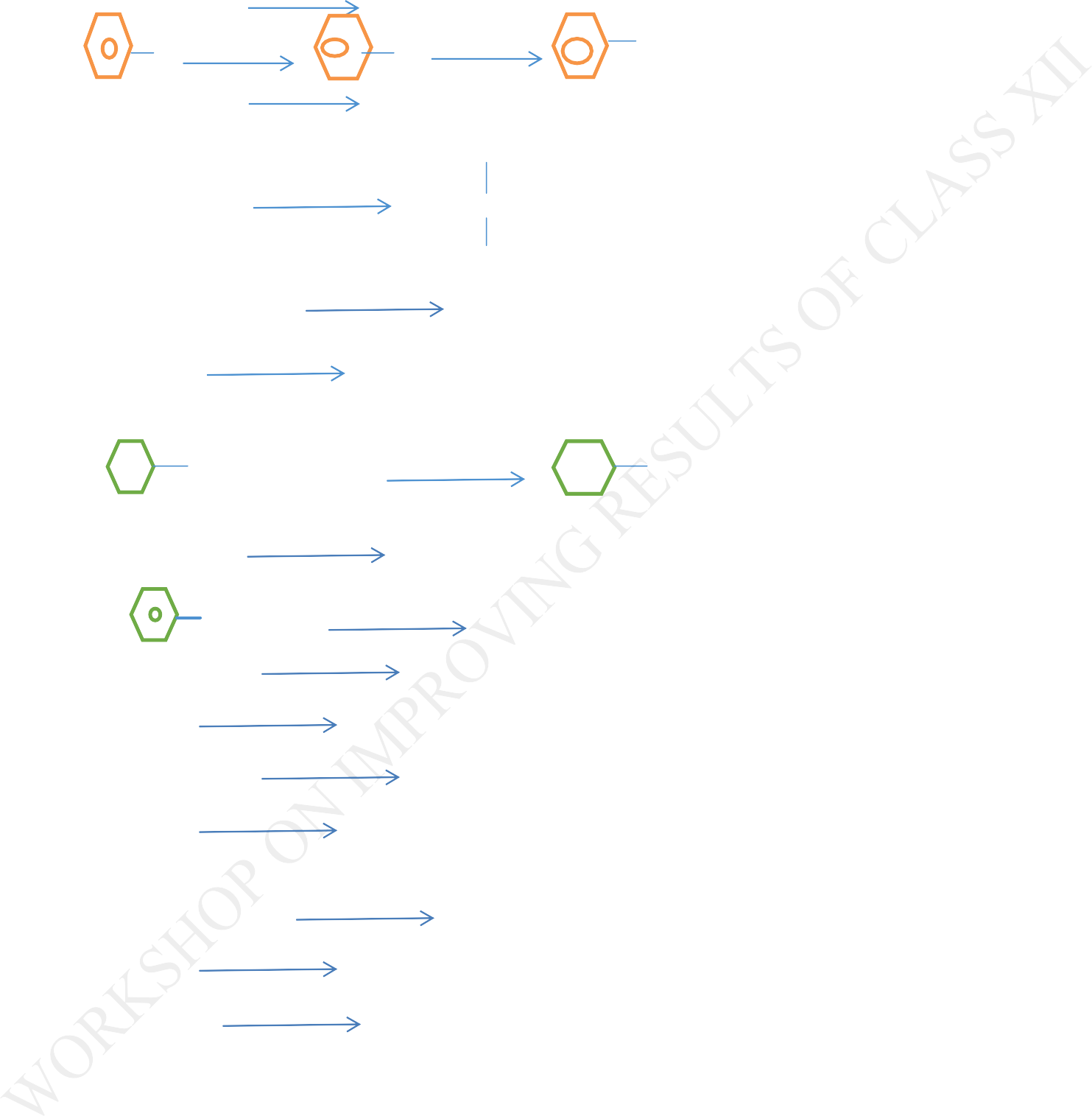 3Ans.How you will conert:(a).C6H5Cl +2Na+Ch3Cl dry ether	C6H5CH3 +2NaClCl NaOH,623K	ONa  H2O/H+	OH (c).2C2H5Br+Ag2O(dry)	C2H5-O-C2H5 +2AgBr Ans4.OH(a).CHCl3 +CH3COCH3	CH3-C-CH3 CH3(b).CH3CH2CH2Br +KOH(alc.)		CH3-CH=CH2 +KBr +H2O (c).CHCl3 +HNO3	Heat	Cl3C-NO2 +H2OAns5.Give the chemical test to distinguish between following pair of compounds:I)	Cl +KOH(ag)+ OH -	+KClKCl+AgNO3	AgCl (White ppt)+KNO3Cl +KOH(ag)	No ReactionC2H5Cl+KOH(aq)	C2H5OH +KClKCl+AgNO3	AgCl (White ppt)+KNO3 (soluble in NH4OH) C2H5Br+KOH(aq)		C2H5OH +KBrKBr+AgNO3	AgBr (pale yellow ppt)+KNO3 ( partially soluble in NH4OH)iii) C6H5CH2Cl +KOH(aq)	C6H5CH2OH +KClKCl+AgNO 3	AgCl (White ppt)+KNO3 (soluble in NH4OH) C6H5Cl+KOH(aq)		No reactionAns6.Give reasons:(i).Beacuse of higher magnitude of Vander Waal’s forces in alkyl bromide than alkyl halide. (ii).Due to greater polarity of alkyl halides.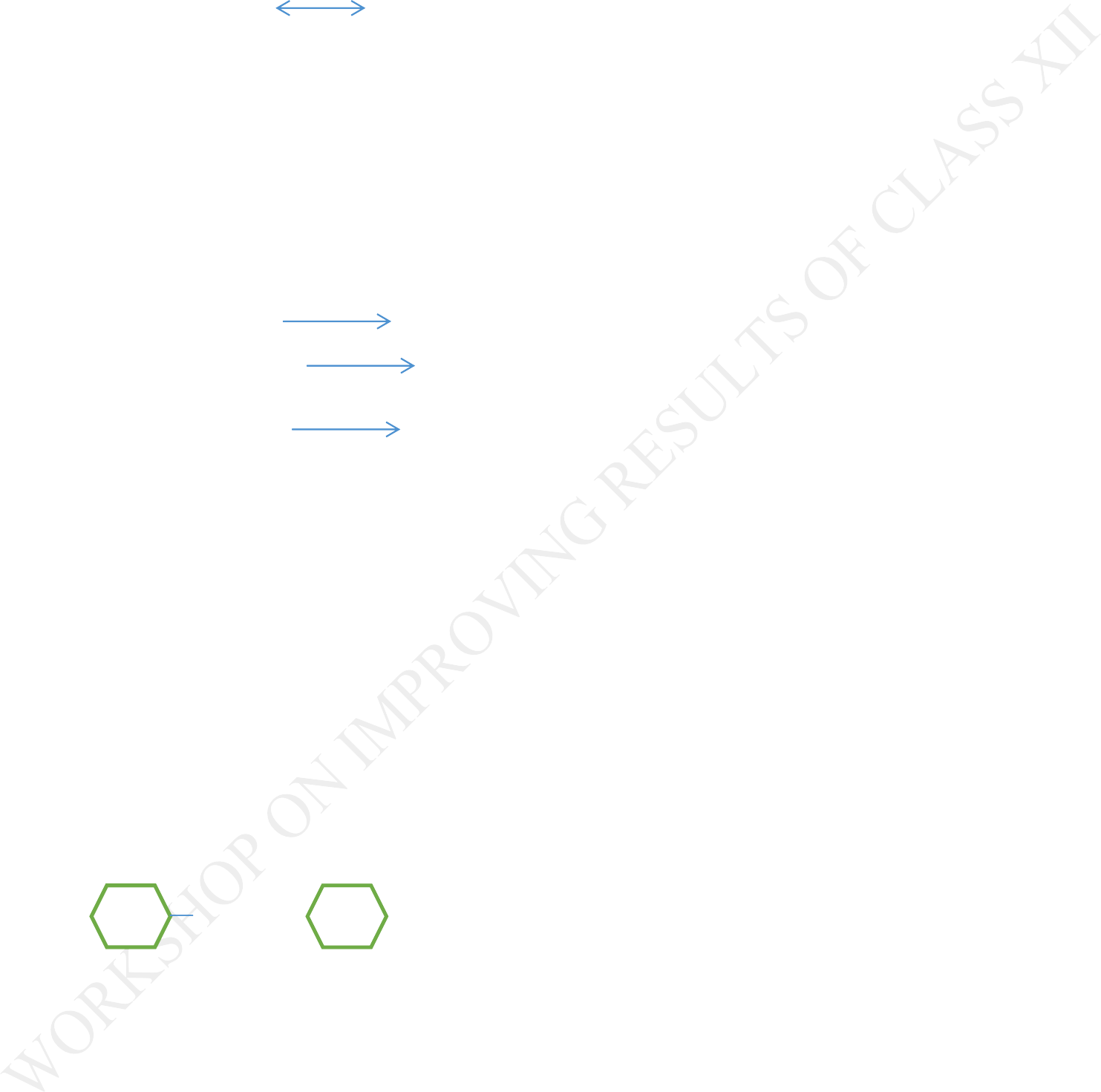 (iii).C-Cl bond is more polar than C-Br bond. So a better solvent than alkyl bromide. Ans7.Answer the following:CH2=CH-Cl-	CH2—CH=Cl+It will decrease the dipole moment of vinyl chloride relative to ethyl chloride.(ii).To prepare Iodoform from acetone I+ is required. As I+ can only be supplied IO- not by I-,therefore hypoiodite is used to convert acetone into iodoform.(iii).Due to resonace there is double bond character between Carbon and chlorine. Ans8.(i).CH3-CH2-CH2-Cl +NaI Acetone	CH3-CH2-CH2-I +NaCl (ii).CH3-CH2-CH2OH +SOCl2		CH3-CH2-CH2Cl +SO2 +HCl (iii).CH3CH2CH=CH2 +HBr   Peroxide			CH3-CH2-CH2-CH2BrAns.9.Give uses of following:CCl4:Used as solvent.DDT:Used as insecticideChloroform:Used as anesthesia in surgery. Ans10.Distinguish between SN1 and SN2 reactions?Five Marks QuestionAns 1.A=		MgBr: B=		: C=RMgBr R=CH3CHCH3 R’=C(CH3)3:	D=C(CH3)3MgXE=HC(CH3)3Ans2.What happens when:(a).CH3-CH2-CH2-CH2-Cl +KOH (alc)	CH3-CH2-CH=CH2 +KCl +H2O(b).C6H5Br +Mg	dry ether	C6H5MgBr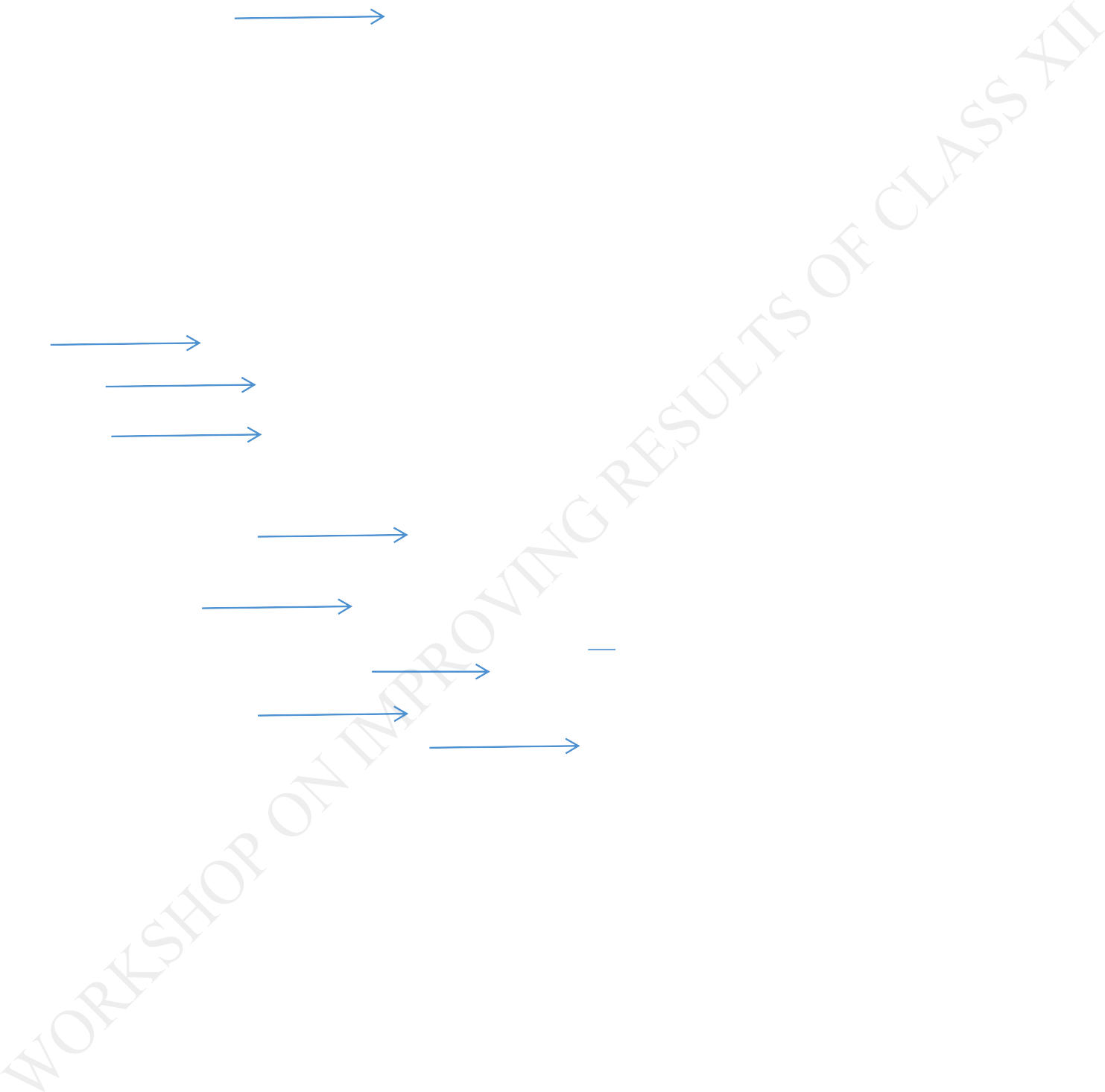 (c).C2H5Cl+KOH(aq)			C2H5OH+KCl (d).2C2H5Br+2Na	dry ether	CH3-CH2-CH2-CH3 +2NaBr (e).CH3Cl +KCN(alc)				CH3CN +HClAns 3.A) CH3-CH(CH3)-CH2Br	1-Bromo-2-methylpropane.CH3-C(CH3)=CH2	2-Methylprop-1-ene.CH3-C(CH3)(Br)-CH3	2-Bromo-2-methylpropaneCH3-CH(CH3)-CH2-CH2-CH(CH3)-CH3 2,5-Dimethylhexane Equations for reaction:A	alc.KOH	BB+HBr	C2A+2Na	D +2NaBr4.Ans.i).C6H5Cl +2Na +C6H5Cl	C6H5-C6H5 + 2Nacl (ii).C6H6 +CH3Cl	(Anhyd)AlCl3C6H5CH3 +HCliii).C6H5Cl +CH3COCl	Anhyd AlCl3C6H5 COCH3C6H5N2Cl	Cu/HCl	C6H5Cl +N2CH3CH2NH2 +CHCl3 +KOH(alc.)	CH3CH2NC +3KCl+3H2O A ns: 5.(i).Because in case of benzyl chloride the carbocation is formed after the loss of Cl- stabilized by resonance.(ii).It is due to symmetry of p-Dichlorobenzene which fits in crystal lattice better than ortho- dichlorobenzene.(iii).Chloromethane is more reactive being an alkyl halide(iv). Thebyproducts of the reaction i.e.SO2 and HCl being gases escape into the atmosphere leaving behind the alkyl chloride in almost pure state.(V).Because of bigger size and lower electronegativity.